MINISTER EDUKACJI I NAUKI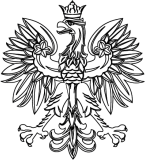 Warszawa, 21 maja 2021 r.DKO-WNP.4092.50.2020.DBNa podstawie art. 60 ust. 3 pkt 1 ustawy z dnia 14 grudnia 2016 r. - Prawo oświatowe (Dz. U. z 2020 r. poz. 910, ze zm.), w podstawowych kierunkach realizacji polityki oświatowej państwa w roku szkolnym 2020/2021 – sformułowanych w piśmie DKO-WNP.4092.50.2020.DB z 3 lipca 2020 r. – dokonuję zmiany polegającej na wskazaniu dodatkowego kierunku:7.   Działania         w         zakresie         wsparcia         wychowawczego i psychoprofilaktycznego środowiska szkolnego w sytuacji kryzysowej wywołanej pandemią.Przemysław Czarnek Minister/ – podpisany cyfrowo/ul. Wspólna 1/3, 00-529 Warszawa, tel. (22) 52 92 638, sekretariat.minister@mein.gov.pl, www.mein.gov.pl